INNOWACYJNE NARZĘDZIA EDUKACYJNE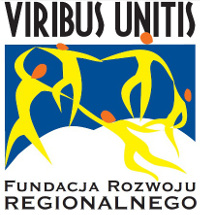 Temat: „BLIK”Materiały dydaktyczne przygotowali:dr Tomasz Zacłonadr Monika MakowieckaCvičenieUrobte si krátky test – Je ľahké oklamať?1. V TV vidíte reklamu na predaj RTV zariadení - televízory majú byť lacnejšie až o 80 percent. Ako reaguješ? (vyberte jednu odpoveď a označte písmeno odpovede v krúžku)a) Ste pred dverami predajne o 7:00 a čakáte na otvorenie 😊b) Ak si nájdete chvíľku, budete rozmýšľať, či pôjdete do obchodu. Alebo sa možno niečo zaujímavé nájdec) Myslíte si, že je nemožné, aby zníženie bolo také veľké2. Ako často sa zapájate do SMS súťaží?a) Často predsa všetky tieto ceny niekto musí vyhrať 😊b) Niekedy, ak je cena skutočne atraktívna, môžete sa nechať presvedčiťc) Nikdy – takéto súťaže nie sú nič iné ako podvádzanie ľudí3. Na dvere vám zaklope cudzinec a prosí o podporu nadáciu pre choré deti. Čo robíš?a) Dávate malé sumy, predsa musíte pomáhať núdznymb) Vložíte peniaze, ale neskôr sa budete čudovať, či ste boli vyčerpaníc) Najprv si dôkladne skontrolujte totožnosť osoby. Ak sa uistíte, že nejde o podvod – darujete peniaze na dobrú vec4. Priateľ si od vás požičia veľa peňazí a sľúbi, že vám ich o týždeň vráti. Po dvoch týždňoch...a) Pýtate sa, či má stále problémy, možno mu viete nejako pomôcťb) Pripomeňte mu, že lehota uplynula a peniaze mal vrátiťc) Hovoríte, že môžete počkať ešte niekoľko dní, ale nie dlhšie, pretože peniaze potrebujete sami5. Ak dostanete správu od svojho priateľa, že súrne potrebuje finančnú pomoc, pretože uviazol v cudzej krajine a bol okradnutý, čo urobíte?a) Pošlite mu svoje úspory rýchlym prevodom v domnení, že možno zachránite svojho priateľa ..b) Budete prekvapení, že vám píše s takouto žiadosťou, ale vaša empatia zvíťazí a uskutočníte transakciu mobilomc) Zavoláte na uvedené číslo a pokúsite sa overiť identitu svojho priateľa. Tiež veľa počúvate o vydieraní.6. Stojíte v rade na rohlíky. Zrazu k vám príde žena a pýta sa: "Prepáčte, mohla by som ísť prvá?" Čo odpoviete?a) Zdvorilo odpoviete ánob) Nie ste nadšení, ale ste natoľko prekvapení, že bez slova ustúpitec) Odpoviete: Nie, prosím, postavte sa do radu7. Predstavte si, že ste jedným z pilotov lietadla. Letíte dostatočne nízkou rýchlosťou, keď zrazu váš spoločník začne jemne kývať hlavou, no nedá vám žiadne znamenie (počas letu to znamená vyťahovanie podvozku, čo je pri nízkej rýchlosti veľmi nebezpečné). Počúvate gestá svojho mentora?a) Samozrejme, že dal, predsa len dal signálb) Áno. Ak to povie odborník, znamená to, že vie lepšie a je. S trochou úzkosti však vyťahujem podvozokc) Nie. Naučili ma, že pri nízkej rýchlosti je takýto pohyb nebezpečný a nebudem riskovať bezpečnosť cestujúcich. Nevyťahujem podvozok8. Idete do obchodu s úmyslom kúpiť si topánky. Na výstave si všimnete pekné topánky a vojdete si ich lepšie pozrieť a vyskúšať. Topánky sú perfektné, no cena sa mi zdá neadekvátna kvalite spracovania. Napriek tomu sa rozhodnete investovať, keďže ste prepadli ich štýlu. Idete k pokladni, kde stretnete milého pána, ktorý za to chce 50 dolárov. S mierne zamračenou tvárou sa mu rozhodnete zaplatiť. Po chvíli prichádza ďalší zamestnanec a hovorí: "Ale prosím, môj drahý priateľ! Špeciálna príležitosť pre tohto špeciálneho zákazníka. Topánky stoja 30 zlotých!" Co si myslis?a) To je od nich veľmi milé! Určite sa sem vrátim na ďalšie nákupy, pretože sa ku mne správali tak láskavo!b) Trochu sa čudujete, že majú strašný neporiadok v cenách. Nakoniec sa však rozhodnete nakúpiť za „zázračne nižšiu cenu“c) Táto cena sa zdá byť primeraná kvalite. Pekné, že to predražili, ale nie je to nič zvláštne. Nekupujete topánky9. Práve sa veziete domov vo svojom aute. Máte prasknutú pneumatiku a nemôžete ísť ďalej. Príde k vám žena a ponúkne vám pomoc. Povieš jej, že máš pred sebou ešte dlhú cestu a nechceš jej spôsobiť problém. Cudzinec vás nabáda, aby ste prijali jej ponuku a vy nakoniec podľahnete pomoci. Po polhodinovej jazde, keď ste sa tam konečne dostali, jej láskavo poďakujte a opýtajte sa jej, čo by ste mohli dať na oplátku. Žena nič nechce. Po dvoch mesiacoch stretnete tú istú dámu, ktorá vás požiada, aby ste jej urobili láskavosť a požičali si pomerne veľkú sumu peňazí. Čo robíš?a) Dám jej peniaze. Nakoniec mi pomohla a musím to nejako splatiťb) Požičiavate si peniaze, hoci sa bojíte, že vám ich nevrátiac) Nedám jej peniaze. Aj keď mi pomohla, žiada priveľa. Cítiš trik10. Keď ideš do školy, stretneš veľmi dobrého kamaráta, s ktorým nie si už niekoľko rokov v kontakte. Po dlhom rozhovore vás vaša kamarátka požiada o pôžičku, pretože potrebuje peniaze okamžite. Zaprisahá sa, že sa vzdá a odvoláva sa na starého známeho. Čo robíš?a) Aj keď sme sa dlho nevideli, rozhodnem sa jej požičať peniazeb) Cítite sa pod miernym tlakom, ale požičiate si polovicu sumyc) Za také dlhé obdobie sa veľa zmenilo. Aj keď ju mám veľmi rád, nepožičiam jej žiadne peniazeVýsledok:6 alebo viac odpovedí a - bohužiaľ máte sklony podvádzať 6 a viac odpovedí b - cítite úzkosť, keď ustúpite žiadostiam, ale nakoniec môžete byť oklamaní 6 alebo viac odpovedí c - Bravo! Nie je ľahké vás oklamať 😊